Assessment Guidance 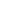 Risk AssessmentRisk AssessmentRisk AssessmentRisk AssessmentRisk AssessmentRisk Assessment for the activity ofCameroon Catalyst Online OperationCameroon Catalyst Online OperationDate31/08/2020 – 31/08/2021Unit/Faculty/DirectorateCameroon CatalystAssessorThomas EdwardsThomas EdwardsLine Manager/SupervisorThomas EdwardsSigned offThomas EdwardsThomas EdwardsPART A PART A PART A PART A PART A PART A PART A PART A PART A PART A PART A (1) Risk identification(1) Risk identification(1) Risk identification(2) Risk assessment(2) Risk assessment(2) Risk assessment(2) Risk assessment(3) Risk management(3) Risk management(3) Risk management(3) Risk managementHazardPotential ConsequencesWho might be harmed(user; those nearby; those in the vicinity; members of the public)InherentInherentInherentResidualResidualResidualFurther controls (use the risk hierarchy)HazardPotential ConsequencesWho might be harmed(user; those nearby; those in the vicinity; members of the public)LikelihoodImpactScoreControl measures (use the risk hierarchy)LikelihoodImpactScoreFurther controls (use the risk hierarchy)Security/privacy issues related to use of video or voice call software.Data protection breachAll participants326Create password for participantsAsk participants to verify whether they are a student/member of SUSUAvoid publishing links and passwords on social media or in public forumsParticipants to be directed not to pass on link details to persons who are not members of SUSU, regardless as to how well they know themNon-members should only be allowed to join if they are trusted by the committee, provide a clear benefit to the society such as instruction/guidance and can be verified by the hostMeeting host to compare the list of participants within the digital platform against the list of those expected to be in attendance at the start of every meeting.122Virtual meeting host to remove uninvited participants from the meeting where possibleUsing other person’s personal details to host  or participate in public eventsData protection breachPerson whose details are used 326Students to stream and join sessions using their own software account and identity rather than using another person’s details If a participant is using another person’s device, they should change the automatic participation name where applicable (e.g. John’s iPad)122Participants have remote access to other’s devices Data protection breachAll participants236Activity host to switch off device access in account settings Participants to be reminded not to give access to or request access from the activity host 133Unauthorised recording of sessionsData protection breachAll participants236Switch off in software settings where applicableEnsure all participants are aware that the session must not be recorded by any person  unless agreed and publicised clearly beforehand and with a clear description of how the recording will be used and who it will be available to.133Activity hosts to make participants aware if they notice a person is recording session without prior agreementIf observed to be recording; activity hosts to ask the person to stop. Refusal justifies removal from the activity.Inappropriate behaviourBullying and harassment of participantsAll participants236SUSU believes everyone should be able to enjoy their time at university and all the experiences that go along with that. SUSU has a zero-tolerance approach regarding discrimination, prejudice, hate crime, racism, sexual misconduct, and any vicitimisation through any activity, including onlineParticipants to be reminded to be respectful of othersActivity host to have read SUSU’s Expect Respect Policyhttps://www.susu.org/downloads/SUSU-Expect-Respect-Policy.pdf 133Activity host to remove participants from the online activity if they are behaving inappropriatelyActivity host to report inappropriate behaviour to SUSU’s Activities team (activities@susu.org)Physical activityParticipants who do not have the appropriate equipment or space for the activity may accidentally injure themselvesParticipant236Ensure all participants are aware of the space requirements and the required equipment in advance of the sessionRemind participants of the required space and equipment at the start of the session133Advise participants to sit out the session if their space and/or equipment makes the activity unsafe for themNotify the Activities Team at SUSU of any injuries resulting from any club/society activity PART B – Action PlanPART B – Action PlanPART B – Action PlanPART B – Action PlanPART B – Action PlanPART B – Action PlanPART B – Action PlanRisk Assessment Action PlanRisk Assessment Action PlanRisk Assessment Action PlanRisk Assessment Action PlanRisk Assessment Action PlanRisk Assessment Action PlanRisk Assessment Action PlanPart no.Action to be taken, incl. CostBy whomTarget dateReview dateOutcome at review dateOutcome at review date1Avoid publishing links and passwords on social media or in public forums.President25/0929/09Committee is trained to keep passwords secret.Committee is trained to keep passwords secret.2Participants to be reminded not to give access to or request access from the activity host.President25/0929/09Inform team members to be respectful and not request access from activity host.Inform team members to be respectful and not request access from activity host.3Ensure all participants are aware that the session must not be recorded by any person unless agreed and publicised clearly beforehand and with a clear description of how the recording will be used and who it will be available to.President25/0929/09Participants must ask permission from all participants to be able to record sessions. Participants must ask permission from all participants to be able to record sessions. 4Ensure all participants are aware that the session must not be recorded by any person unless agreed and publicised clearly beforehand and with a clear description of how the recording will be used and who it will be available to.President25/0929/09Participants must ask permission from all participants to be able to record sessions.Participants must ask permission from all participants to be able to record sessions.5Participants should be reminded to be respectful of others.President25/0929/09Remind participants that rudeness will not be tolerated and any cases will lead to banning said participant.Remind participants that rudeness will not be tolerated and any cases will lead to banning said participant.6Remind participants of the required space and equipment at the start of the session.President25/0929/09Inform participants of what equipment and software will be used prior to the session starting.Inform participants of what equipment and software will be used prior to the session starting.Responsible manager’s signature: Hamza Khan (President)Responsible manager’s signature: Hamza Khan (President)Responsible manager’s signature: Hamza Khan (President)Responsible manager’s signature: Hamza Khan (President)Responsible manager’s signature: Thomas Edwards (Senior Committee)Responsible manager’s signature: Thomas Edwards (Senior Committee)Responsible manager’s signature: Thomas Edwards (Senior Committee)Print name: HAMZA KHANPrint name: HAMZA KHANPrint name: HAMZA KHANDate: 29/08/2020Print name: THOMAS EDWARDSPrint name: THOMAS EDWARDSDate 29/09/2020EliminateRemove the hazard wherever possible which negates the need for further controlsIf this is not possible then explain why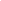 SubstituteReplace the hazard with one less hazardousIf not possible then explain whyPhysical controlsExamples: enclosure, fume cupboard, glove boxLikely to still require admin controls as wellAdmin controlsExamples: training, supervision, signagePersonal protectionExamples: respirators, safety specs, glovesLast resort as it only protects the individualLIKELIHOOD5510152025LIKELIHOOD448121620LIKELIHOOD33691215LIKELIHOOD2246810LIKELIHOOD11234512345IMPACTIMPACTIMPACTIMPACTIMPACTImpactImpactHealth & Safety1Trivial - insignificantVery minor injuries e.g. slight bruising2MinorInjuries or illness e.g. small cut or abrasion which require basic first aid treatment even in self-administered.  3ModerateInjuries or illness e.g. strain or sprain requiring first aid or medical support.  4Major Injuries or illness e.g. broken bone requiring medical support >24 hours and time off work >4 weeks.5Severe – extremely significantFatality or multiple serious injuries or illness requiring hospital admission or significant time off work.  LikelihoodLikelihood1Rare e.g. 1 in 100,000 chance or higher2Unlikely e.g. 1 in 10,000 chance or higher3Possible e.g. 1 in 1,000 chance or higher4Likely e.g. 1 in 100 chance or higher5Very Likely e.g. 1 in 10 chance or higher